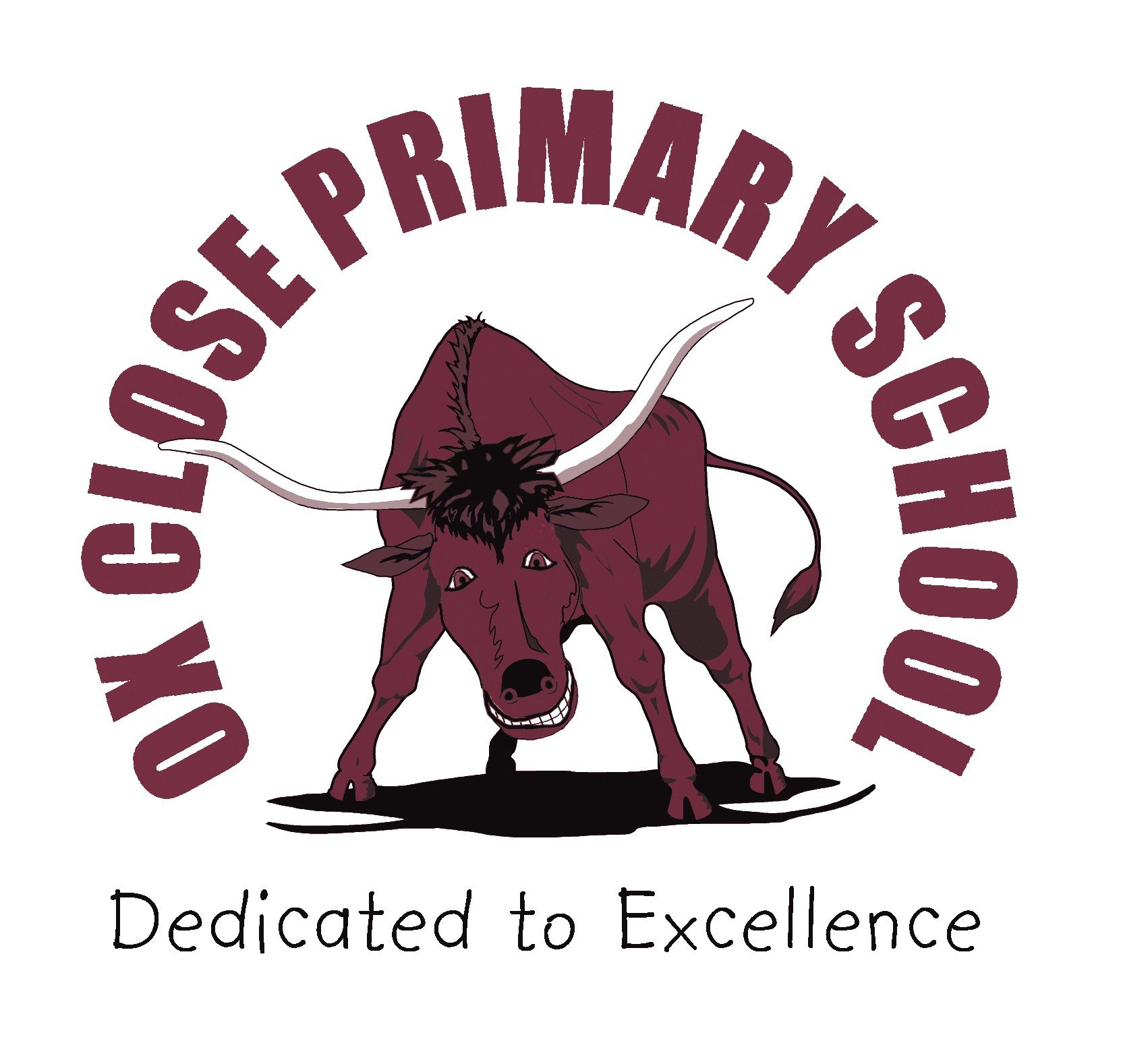 EssentialDesirableEvidenceApplicationAccurate and well –presented form, demonstrating a good standard of written English.Letter of application of no more than 1000 words outlining the suitability for the position.LetterApplication Qualifications and Training5 GCSEs including Maths and English grade A - C NVQ level 3 or equivalent qualification or experience.Full driving licence and access to transport that can be used for the post.Evidence of recent CPD relevant to post.Supporting qualifications for the role of an Attendance Officer.Supporting qualifications for the role of a Parent Support Advisor. ApplicationCertificatesExperienceExperience of working within a school environment.Experience of working as an Educational Welfare Officer, or working in the field of school attendance, or working as a Parent Support Advisor. Experience of working with SIMS and attendance data.Experience of effective working with external agencies to support families, children and adults.Experience taking a lead in a TAF or supporting the work of TAF’s.Safeguarding Level 2 Experience of supporting parents within a variety of settings including home settings. Application InterviewReferenceSkills, Knowledge and UnderstandingWilling to undertake continuing professional development.Up to date knowledge of government legislation relating to attendance issues.An ability to communicate effectively with pupils and their families.Ability to communicate effectively orally and in writing.Good organisational, planning and administrative skills.Ability to use IT effectively.A sound knowledge of the roles of children support services.Evidence of effective collaboration with external agenciesCommitment, enthusiasm and drive to achieve.An ability to work under pressure.Able to offer a flexible and innovative approach to the role.Commitment to safeguarding and promoting the welfare of children.Evidence of effective teamwork.The resilience to meet and overcome challenges.Training on SAFs and TAFs.ApplicationInterviewReferencePersonal AttributesApproachable manner, reliable, conscientious, articulate and flexible.Sensitive to the needs of vulnerable children and their parents.Commitment to achieve high standards and to continuing personal and professional development.High level of confidentiality and discretion.Enthusiasm, drive and self-motivation. Adopts a calm and positive approach when dealing with parents, pupils and staff. ApplicationInterviewReference